2023 CALL FOR SPEAKERS WORKSHEETDeadline: Friday, March 31, 11:59pm HSTThis worksheet shows all the questions on the Call for Speakers online submission form. Please use it to prepare your proposal(s) before going online to submit. For track information and additional context, review the Call for Speakers Information Packet. Submit your final proposal information using the link on the Call for Speakers page.  There are two ways to submit your proposal:Submit an Individual Proposal to be considered as a speaker with others on a session curated by our National Steering Committee. Submit a Group Proposal that meets our diversity of perspectives criteria to be considered for a conference session. Note: The group proposal will take significant time to organize and require you to connect with potential speakers in advance. After gathering the information needed, expect to spend 30-60 minutes to complete the submission form. Choose the track that best fits your proposal. A confirmation with the details of your submission will be emailed to you upon completion. Incomplete proposals will not be considered. All proposals are due by Friday, March 31 at 11:59pm HST (Hawaii Standard Time). Questions about online submissions should be directed to Maureen Savage at msavage@managedbyamr.com or at (734) 239-8017. Other questions? Contact Andrea Ostergaard, Program Manager, Mpact, at andreao@mpactmobility.org or at 612-486-5616. Your proposal is an indication that you are willing and able to be in Phoenix for the conference. Speakers can attend for free for the day they are speaking (session schedule will be available in July) or will need to pay the full rate to attend the entire conference.  Hotel rates at the Sheraton Phoenix Downtown are $249 plus tax per night until October 12 or until the block is full. Scholarships are available to community organizations and non-profits. Please plan accordingly.Note: we do not have virtual speaker opportunities at this time; speakers will be expected to participate in person. Thank you for your consideration, and we look forward to reviewing your proposal!Individual Proposer or Lead Proposer (for Group Proposals) Contact InformationNote: for Group Proposals we will only communicate directly with the lead proposer.First Name: Last Name: What pronouns do you use?: Professional Title: Organization: Email: Phone:Address:Apt./Street2:City:State:ZIP:Country: This is my: 	Home address		Work addressTwitter/Instagram/LinkedIn (optional): Assistant First Name: Assistant Last Name: Assistant Email: Assistant Phone: TELL US ABOUT the INdividual proposer OR Lead Proposer Your responses to the following questions help us meet our goals to ensure multiple voices and perspectives are represented. We appreciate your willingness to provide your demographic information to the extent you are comfortable.  What is your background? What are you an expert in? What is your role in this project? (100-200 word biography - may be used publicly): If the topic in your proposal is not selected, are you willing to speak on another session? Yes  No  Please indicate your primary industry affiliationAcademic/ProfessorAdvocate/Citizen Activist/GrassrootsBanking/InvestmentBusiness/CorporateConsultant- Planner/Architect/EngineerGovernment: City/County/RegionalGovernment: State/ProvinceGovernment/FederalCommunications/EngagementPhilanthropic FoundationNonprofit/Community-based OrganizationPublic HealthReal Estate/Property DevelopmentTransit AgencyOther: Please describeWhat is the primary focus of your work? AdvocacyCommunicationsCommunity EngagementDesignEducationEngineeringFinanceHousingPlanningPolicyService DeliveryTransit Oriented Development (TOD)Other: How many years have you worked in your current industry?    0-2 3-5  6-10  11-15  16-20  21+ years How many times have you spoken at the Mpact Transit + Community Conference (formerly Rail~Volution)12  3  4  5+  Please indicate the race/ethnicity you most identify with:American Indian/Alaska Native/Indigenous Person of CanadaAsianBlack or African AmericanHispanic/LatinxNative Hawaiian/Other Pacific IslanderWhite/CaucasianMultiracialOtherPrefer Not to DisclosePlease indicate the gender you most identify with: FemaleMaleNon-binaryPrefer to Self-DescribePrefer Not to DisclosePlease indicate your age range0-1920-2930-3940-4950-5960-6970-7980-89Over 90 yearsPrefer Not to Discloseproposal TRACK (SEE INFORMATION PACKET FOR DESCRIPTIONS) Select the tract that best represents your proposal. Track 1: Innovative Policy ChangeTrack 2: Development Around TransitTrack 3: New Models for Managing TransitTrack 4: Health, Climate Jobs & Opportunities via Transit Oriented CommunitiesTrack 5: Multimodal Systems and ConnectivityTrack 6: Mpact Transit + Community PK SlamPROPOSAL NARRATIVE Overview: What story would you like to tell? Why does it matter? To whom? Process/Approach: What was the process or approach you took? How was the process or approach unique or different? How did you ensure this process or approach was inclusive and cross-sector? Outcomes: How did you measure success? What outcomes did you achieve? Why were these outcomes important for the community? Lessons: What lessons did you learn and how are they applicable to other communities? Has this been presented before at another conference? YesNoIf so, what conference and when: This session will be facilitated as a: Panel 90 minutes (3-4 speakers with a moderator and Q&A)Small Group Breakout 90 minutes (Short presentations with attendee breakout discussions)Idea Exchange 45 or 90 minutes (short or no presentation followed by peer to peer facilitated discussion)Toolbox 45 minutes (focus on tools or specific stories in shorter time)Other: Please describe: What is the primary mode discussed in this proposal? (Check all that apply)BicyclingBusesBus Rapid Transit (BRT)High Speed RailRail Shared MobilityStreetcarWalkingMicromobilityMicrotransitNoneOther: If you boiled your proposal down to one aspect of the field, which would you choose? (Check up to 3)Accessibility/ADACoalition Building/OrganizingCommunications & MarketingCommunity DevelopmentCommunity EngagementData/MetricsDevelopmentEquityFunding/FinanceLeadership/Skill BuildingPlanning & DesignPolicyProject ImplementationPublic Health & WellnessSafetyRevitalizationStreetsStation Design & Mobility HubsSustainability/Climate ResiliencyTransit Agency (Operations/Governance/Labor/Procurement)Transportation Demand ManagementTechnologyOther: What level of expertise does this proposal target? FundamentalIntermediateAdvancedWhat is the primary scale for this proposal? CorridorNeighborhoodCityRegionRuralState/ProvinceFederalInternational Is this a Group Proposal? YesNoIf individual proposal – end here. If adding additional proposed speakers continue. Additional session participant(s) 1st Additional ParticipantParticipant First Name:Participant Last Name:What pronouns do they use? Participant Professional Title:Participant OrganizationCity/State:Participant Email:Participant Phone:What is their background? What are they an expert in? (100 - 200-word biography)What will their role be in the session and what perspective will they bring? (100 words)Is this person aware of their involvement in this proposal and committed to participate in this session?YesNo Is this person willing and able to travel to the conference if accepted?*YesNoI don't know*we do not have virtual speaker options at this timeIf this proposal is not selected as submitted, would they be willing to participate on a different session? YesNoPlease indicate the additional participant’s primary industry affiliationAcademic InstitutionAdvocate/Citizen Activist/GrassrootsBanking/InvestmentBusiness/CorporateConsultant- Planner/Architect/EngineerGovernment: City/County/RegionalGovernment: State/ProvinceGovernment/FederalCommunications/EngagementPhilanthropic FoundationNonprofit/Community-based OrganizationPublic HealthReal Estate/Property DevelopmentTransit AgencyOtherHow many years have they worked in their current industry?  0-2  3-5  6-10  11-15  16-20  21+  I don’t knowPlease indicate the race/ethnicity they most identify with:American Indian/Alaska Native/Indigenous Person of CanadaAsianBlack/African AmericanHispanic/LatinxNative Hawaiian/Other Pacific IslanderWhite/CaucasianMultiracialOtherPrefer Not to DisclosePlease indicate the gender they most identify with: FemaleMaleNon-binaryPrefer to Self-DescribePrefer Not to DisclosePlease indicate their age range0-1920-2930-3940-4950-5960-6970-7980-89Over 90 yearsPrefer Not to Disclose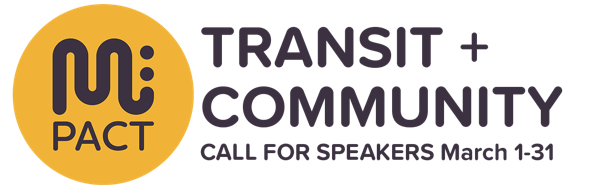 